      КАРАР                                                                                 ПОСТАНОВЛЕНИЕ      01 март 2019 й.                                 №   08                         от 01 марта 2019 г.Об опубликовании перечня объектов, находящихся в муниципальной собственности сельского поселения Имянликулевский сельсовет муниципального района Чекмагушевский район Республики Башкортостан Во исполнения подпункта «г» пункта 2 Перечня поручений                           Президента Российской Федерации от 15.05.2018 № Пр-817ГС Администрация сельского поселения Имянликулевский сельсовет муниципального района Чекмагушевский район Республики Башкортостан ПОСТАНОВЛЯЕТ:1. Опубликовать перечень объектов находящихся в муниципальной собственности сельского поселения Имянликулевский сельсовет муниципального района Чекмагушевский район Республики Башкортостан, на официальном информационном сайте сельского поселения Имянликулевский сельсовет http://imyanlikul.ru/, согласно приложению к настоящему постановлению и обеспечить актуализацию перечня ежеквартально не позднее 10 числа следующего за отчетным периодом.2. Контроль за исполнением данного постановления оставляю за собой Глава сельского поселения                                                                  Хафизова Р.Л.БАШҠОРТОСТАН  РЕСПУБЛИКАҺЫСАҠМАҒОШ  РАЙОНЫмуниципаль районЫНЫҢИмӘНЛЕҠУЛ АУЫЛ СОВЕТЫАУЫЛ  БИЛӘмӘҺЕХАКИМИӘТЕ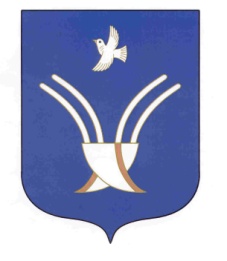 Администрация       сельского поселенияимянликулевский сельсоветмуниципального района Чекмагушевский район Республики Башкортостан